Warszawa 31.12.2014 P O W O Ł A N I EZgrupowanie szkoleniowe w łyżwiarstwie szybkim na torze długimImpreza: 	Zawody kontrolne  Miejsce:		Erfurt Termin: 		02-04.01.2015Trenerzy: 	1. Jolanta Kmiecik                                2. Marek Łakomski Uczestnicy:	1. Aleksandra Kapruziak 2. Drwięga Marcel 3. Owczarek Mateusz 4. Janicki Artur 5. Burzykowski DawidOrganizacja podróży:  Przyjazd zawodników do Tomaszowa wieczorem 01.01 Zwrot kosztów podróży II kl PKP na podstawie ważnego biletu  przez Instytut Do zabrania: sprzęt sportowy po uzgodnieniu z trenerami Kadry .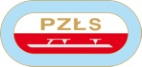 Ewa Białkowska Szef Wyszkolenia Polski Związek Łyżwiarstwa Szybkiego/ Polish Speed Skating Association 00-621 Warszawa T. Boya-Żeleńskiego 4a/59 +48 22 825 24 82